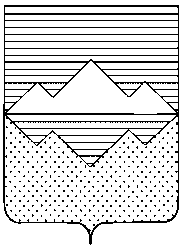 АДМИНИСТРАЦИЯСАТКИНСКОГО МУНИЦИПАЛЬНОГО РАЙОНАЧЕЛЯБИНСКОЙ ОБЛАСТИ	ПОСТАНОВЛЕНИЕот «22» августа 2023 года № 489г. СаткаВ   соответствии    с     постановлением   Правительства    Российской   Федерации от 10.02.2017  №169  «Об утверждении Правил предоставления и распределения субсидий из федерального бюджета бюджетам субъектов Российской Федерации на поддержку государственных  программ субъектов Российской Федерации и муниципальных программ формирования современной городской среды», руководствуясь Федеральным законом от 6 октября 2003 года № 131-ФЗ «Об общих принципах организации местного самоуправления в Российской Федерации», на основании Устава  Саткинского муниципального района:                                                                                                                                                                                                                                                                                                                                                                                                                                                                                         ПОСТАНОВЛЯЮ:Утвердить Порядок проведения инвентаризации дворовых территорий многоквартирных домов, общественных территорий, а также территорий, прилегающих к индивидуальным жилым домам и земельных участков муниципального образования Саткинского муниципального района в рамках реализации приоритетного проекта «Формирование комфортной городской среды на территории Саткинского муниципального района на 2017-2024 годы», согласно приложению № 1 к настоящему постановлению.Утвердить график проведения инвентаризации дворовых и общественных территорий, согласно приложению № 2 к настоящему постановлению.Утвердить состав комиссии по проведению инвентаризации дворовых и общественных территорий Саткинского муниципального района, согласно приложению                  № 3 к настоящему постановлению.Признать утратившим силу Постановление администрации Саткинского муниципального района от 21.07.2017 года №530 «Об утверждении Порядка проведения инвентаризации дворовых территорий многоквартирных домов, общественных территорий, а также территорий, прилегающих к индивидуальным жилым домам и земельных участков муниципального образования Саткинского муниципального района.Отделу организационной и контрольной работы Управления делами и организационной работы Администрации Саткинского муниципального района       (Корочкина Н.П.) разместить настоящее постановление на официальном сайте Администрации Саткинского муниципального района.Контроль исполнения настоящего постановления оставляю за собой.Настоящее постановление вступает в силу со дня его подписания. Глава Саткинского муниципального района                                                 А.А. ГлазковПРИЛОЖЕНИЕ 1к постановлению АдминистрацииСаткинского муниципального районаот «22» августа 2023 года № 489ПОРЯДОКпроведения инвентаризации дворовых территорий многоквартирных домов, общественных территорий, а также территорий, прилегающих к индивидуальным жилым домам и земельных участков муниципального образования Саткинского муниципального районаI. Общие положения1. Настоящий Порядок проведения  инвентаризации дворовых территорий многоквартирных домов, общественных территорий, а также территорий, прилегающих к индивидуальным жилым домам и земельных участков, представленных для их размещения в населенных пунктах с численностью свыше 1000 человек (далее Порядок)  разработан в соответствии с постановлением Правительства Российской Федерации от 10 февраля 2017 года № 169 «Об утверждении Правил предоставления и распределения субсидий из федерального бюджета бюджетам субъектов Российской Федерации на поддержку государственных программ субъектов Российской Федерации и муниципальных программ формирования современной городской среды», приказом Министерства строительства и жилищно-коммунального хозяйства Российской Федерации от 06 апреля 2017 года №691/пр «Об утверждении методических рекомендаций по подготовке государственных программ субъектов Российской Федерации и муниципальных программ формирования современной городской среды в рамках реализации приоритетного проекта  «Формирование комфортной городской среды» на 2017-2024 годы».2. Цель проведения инвентаризации – определение уровня благоустройства дворовых территорий многоквартирных домов, общественных территорий, а также территорий, прилегающих к индивидуальным жилым домам и земельных участков, представленных для их размещения (далее – территории (объекты)).3. В ходе проведения инвентаризации определяется состояние территорий (объектов) и необходимость их благоустройства. 4. В целях реализации настоящего Порядка используются следующие понятия: 1) инвентаризация - выявление, учет, картографирование, определение и оценка текущего (качественного и количественного) состояния дворовых и общественных территорий, а  также потребности в работах по благоустройству указанных территорий; 2) дворовая территория многоквартирного дома – совокупность территорий, прилегающих к многоквартирным домам, с расположенными на них объектами, предназначенными для обслуживания и эксплуатации таких домов, и элементами благоустройства этих территорий, в том числе парковками (парковочными местами), тротуарами и автомобильными дорогами, включая автомобильные дороги, образующие проезды к территориям, прилегающим к многоквартирным домам;3) общественная территория – территория муниципального образования, которая постоянно доступна для общего пользования, в том числе площадь, набережная, пешеходная зона, парковка, сквер, парк и иная территория муниципального образования, используемая населением муниципального образования бесплатно в различных целях (для общения, отдыха, занятия спортом и т.п.);4) благоустройство – комплекс мероприятий, направленных на обеспечение безопасных, удобных условий проживания граждан, поддержания и улучшения санитарного и эстетического состояния дворовых и общественных территорий (включая создание, приобретение, установку, устройство, модернизацию, ремонт территории или отдельных объектов и элементов на них расположенных);5) паспорт благоустройства дворовой территории – электронный документ установленной формы, содержащий инвентаризационные данные о территории и расположенных на ней элементах, оценку текущего состояния и определение работ по благоустройству дворовой территории;6) паспорт благоустройства общественной территории – электронный документ установленной формы, содержащий инвентаризационные данные о территории и расположенных на ней элементах, оценку текущего состояния и определение работ по благоустройству общественной территории.II. Порядок проведения инвентаризации5. Инвентаризация дворовых и общественных территорий проводится Главами городских и сельских поселений Саткинского муниципального района в соответствии с утвержденным графиком,  устанавливающим срок завершения в 2023 году обследования всех подлежащих инвентаризации дворовых и общественных территорий и оформления паспортов благоустройства дворовых, общественных территорий, но не позднее 01 декабря 2023 года (далее - график)  по форме согласно приложению 1,2 к настоящему Порядку. После чего результаты инвентаризации и паспорта благоустройства дворовых, общественных территорий направляются в Комиссии по проведению инвентаризации дворовых и общественных территорий Саткинского муниципального района (далее-Комиссия) на утверждение.6. В графике указывается дата и место проведения инвентаризации.7. Инвентаризация проводится путем натурального обследования территории и расположенных на ней элементов.8. Работы по инвентаризации проводятся на основании актуальных данных структурных подразделений местной администрации, осуществляющих полномочия в области управления муниципальной собственностью, земельными ресурсами, архитектуры и градостроительства, социальной защиты населения, жилищно-коммунального хозяйства.III. Муниципальная инвентаризационная комиссия9. Для проведения инвентаризации создается муниципальная инвентаризационная комиссии (далее - Комиссия).10. В своей деятельности Комиссия руководствуется Конституцией Российской  Федерации, федеральными конституционными законами, федеральными законами, указами и распоряжениями Президента Российской Федерации, постановлениями и распоряжениями Правительства Российской Федерации, нормативными правовыми актами Челябинской области, нормативными правовыми актами органов местного самоуправления, а также настоящим Порядком.11. Члены инвентаризационной комиссии исполняют свои обязанности на общественных началах.IV. Инвентаризация дворовых территорий12. Инвентаризация дворовой территории проводится в отношении многоквартирного дома, расположенного на территории муниципального образования, при условии, что дом не включен в государственные и (или) муниципальные программы, предусматривающие мероприятия по переселению и сносу многоквартирного дома.13. По результатам инвентаризации дворовой территории составляется паспорт благоустройства дворовой территорий по форме согласно приложению 1 к настоящему Порядку.14. Составление паспортов благоустройства дворовой территории осуществляется администрациями городских и сельских поселений района. Регистрация паспортов благоустройства дворовой территории осуществляется секретарем Комиссии. В паспорте рекомендуется указать границы и общую площадь территории, имеющиеся в наличии и планируемые к размещению объекты благоустройства и их характеристики (в том числе общий уровень благоустройства - состояние дорожного покрытия, освещенность территории, наличие и состояние малых архитектурных форм, и т.д.). Паспорт рекомендуется сопровождать картографическими материалами (нанесение объектов благоустройства на карту).15. Новый паспорт дворовой территории разрабатывается в случае образования новой дворовой территории, разделения существующей дворовой территории на несколько дворовых территорий, объединения нескольких дворовых территорий, а также в случае отсутствия утвержденного паспорта на дворовую территорию. Во всех остальных случаях проводится актуализация существующего паспорта.16. Актуализация паспорта дворовой территории проводится в случае изменения данных о дворовой территории и расположенных на ней объектах и элементах, указанных в паспорте.17. При осмотре дворовой территории рекомендуется обеспечить участие собственников помещений в многоквартирных домах или их представителей, лиц, ответственных за управление и содержание общего имущества многоквартирных домов с учетом выбранного способа управления многоквартирных домов. 18.  При определении границ дворовой территории не допускается пересечение границ с другими территориями или установление границ, приводящее к образованию не охваченных инвентаризацией дворовых территорий.19. В ходе проведения инвентаризации необходимо описать все элементы благоустройства, расположенные в пределах дворовой территории.20. По итогам проведения инвентаризации дворовой территории необходимо получить следующие характеристики:1) границы дворовой территории с указанием координат центра двора и координат границы дворовой территории в географических координатах широта и долгота;2) перечень адресов многоквартирных домов, образующих дворовую территорию;3) перечень нежилых объектов капитального строительства, сооружений, расположенных в границах дворовой территории;4) площадь дворовой территории в квадратных метрах;5) площадь зданий, строений, сооружений, расположенных в границах территории;6) информация о правообладателях земельных участков, находящихся в границах дворовой территории. В случае если земельный участок относится к общему имуществу собственников помещений в многоквартирных домах, рекомендуется указать об этом, не перечисляя собственника каждой квартиры, расположение в таком многоквартирном доме.7) дата и время окончания инвентаризации (по местному времени с указанием временной зоны), дата и время актуализации информации;8) перечень и описание элементов благоустройства, расположенных в пределах дворовой территории.9) фотоматериалы.21. В случае примыкания внутриквартального проезда к дворовой территории необходимо включить данный внутриквартальный проезд в состав Паспорта территории (объекта), разработанного на дворовую территорию к дворовой территории.22. Последующая актуализация Паспортов территорий (объектов) проводится не реже одного раза в 5 лет с момента проведения первичной (предыдущей) инвентаризации.Лица, в ведении которых находится территория (объекты) (управляющие организации, ТСЖ, администрация муниципального образования при непосредственном управлении многоквартирных жилых домов и иные заинтересованные лица), обязаны не позднее 30 календарных дней с момента изменения территории (объектов) обратиться в администрацию муниципального образования с заявлением о включении территории (объекта) в график инвентаризации на текущий год.  V. Инвентаризация общественных территорийПо результатам инвентаризации общественной территории составляется паспорт благоустройства общественной территории по форме согласно приложению 2 к настоящему Порядку. Составление паспортов благоустройства общественной территории осуществляется администрациями городских и сельских поселений района. Регистрация паспортов благоустройства общественной территории осуществляется секретарем Комиссии. По итогам проведения инвентаризации общественной территории необходимо получить следующие характеристики: координаты центра общественной территории и координаты границы  общественной территории в географических координатах широта и долгота; 2) вид общественной территории (площадь, набережная, парк, пляж и т.д.);3) площадь общественной территории в квадратных метрах;4) площадь зданий, строений, сооружений, расположенных в границах территории;5) информация о правообладателях земельных участков, образующих общественную территорию; 6) дата окончания инвентаризации;7) перечень и описание элементов благоустройства, расположенных в пределах общественной территории.VI. Описание элементов благоустройства25. По каждому элементу благоустройства рекомендуется сделать одну или несколько фотографий. В правом нижнем углу фотографии должна быть подпись, содержащая информацию о дате и времени, координатах местонахождения элемента благоустройства и его категория.26. По каждому элементу благоустройства рекомендуется указать географические координаты. В зависимости от геометрических свойств элемента, указываются либо координаты центра элемента благоустройства, либо координаты точек его границы, либо координаты точек ломаной линии. Рекомендации по определению типа геометрического объекта для фиксации положения элемента в приведены в разделе 5.27. При необходимости, при описании элемента благоустройства могут быть добавлены текстовые комментарии. 28. По каждому элементу благоустройства должен быть зафиксирован класс и подкласс в соответствии с разделом 6.29. По каждому элементу благоустройства, расположенному на территории, должны быть заполнены характеристики в соответствии с разделом 6.V. Рекомендации по определению геометрического объектадля фиксации положения и размеров элемента благоустройства.30. В случае если площадь, занимаемая элементом благоустройства, не поддается однозначному определению (отсутствуют четкие материальные границы элемента, такие как забор, границы покрытия и т.п.), производится фиксация координат центра (например, куст, лавочка, урна). 31. В случае если значение площади элемента благоустройства в квадратных метрах отнесенное к 2 метрам не превышает протяженности элемента благоустройства, измеренной в метрах, производится фиксация ломаной линии и производится оценка протяженности элемента (например, дорожка, тропинка, ограждение).32. В случае если значение площади элемента благоустройства в квадратных метрах отнесенное к 2 метрам превышает протяженность элемента благоустройства, измеренную в метрах, более чем в 2 раза, производится фиксация точек границы дворового объекта и производится оценка площади объекта (например, детская площадка, парковка, спортивная площадка).33. В случаях, не описанных выше, допускается произвольный выбор геометрического объекта (ломаная линия либо многоугольник), произвольный способ фиксации размеров дворового объекта (протяженность в метрах, либо площадь в квадратных метрах).34. В случае если на территориально обособленном участке дворовой территории находится несколько элементов благоустройства с одинаковыми значениями свойств, допускается их однократная фиксация с указанием количества зафиксированных элементов. VI. Классификация и атрибуты элементов благоустройства.35. Элементы благоустройства дворовых и общественных территорий рекомендуется разделить на классы и подклассы. Перечень классов и подклассов устанавливается субъектом Российской Федерации в зависимости от региональных особенностей. Примерный перечень классов и подклассов элементов благоустройства приведен в Приложении 5.36. Для каждого подкласса элементов благоустройства в зависимости от региональных особенностей субъектом Российской Федерации устанавливается перечень характеристик, обязательных к заполнению. Минимальный перечень характеристик по каждому подклассу, обязательных к заполнению, приведен в Приложении 5.VII. Передача результатов инвентаризации в ГИС ЖКХ37. Результаты инвентаризации необходимо заносить в систему ГИС ЖКХ. Возможен как ручной ввод данных, так и автоматизированный.38. Для ручного ввода данных может быть использован графический интерфейс в модуле «Формирование современной городской среды» системы ГИС ЖКХ, который доступен пользователю с функцией «Орган местного самоуправления, уполномоченный на ведение программы «Формирование современной городской среды»».39. Для автоматизированного ввода данных может быть использован программный интерфейс приложения (REST API). Для передачи структурированных данных используется формат JSON, для передачи изображений – формат JPEG. ПРИЛОЖЕНИЕ 2к постановлению АдминистрацииСаткинского муниципального районаот «22» августа 2023 года № 489ГРАФИКпроведения инвентаризации дворовых и общественных территорийПРИЛОЖЕНИЕ 3к постановлению АдминистрацииСаткинского муниципального районаот «22» августа 2023 года № 489Составкомиссии по проведению инвентаризации дворовых и общественных  территорийСаткинского муниципального районаПРИЛОЖЕНИЕ 1к составу комиссии  по проведению инвентаризации дворовых и общественных  территорий Саткинского муниципального районаПОЛОЖЕНИЕо муниципальной комиссии по проведению инвентаризациидворовых и общественных  территорийСаткинского муниципального районаОбщие положения1. Настоящее Положение определяет функции и задачи муниципальной комиссии по проведению инвентаризации дворовых и общественных территорий Саткинского муниципального района (далее - Комиссия).2. Комиссия создается в целях проведения инвентаризации дворовых и общественных территорий Саткинского муниципального района.3. В своей деятельности Комиссия руководствуется Конституцией Российской Федерации, федеральными законами, указами и распоряжениями Президента Российской Федерации, Постановлениями и распоряжениями Правительства российской Федерации  и иными нормативными  правовыми актами Российской Федерации, нормативно правовыми актами Правительства Челябинской области, уставом  Саткинского муниципального района, а также настоящим Положением.Основные задачи Комиссии4.   Проведение инвентаризации дворовых и общественных территорий Саткинского муниципального района.5.   Определение и оценка текущего состояния дворовых  и общественных территорий Саткинского муниципального района.6.   Определение дворовых и общественных территорий Саткинского муниципального района, нуждающихся в благоустройстве. Основные полномочия Комиссии7.  Комиссия рассматривает и утверждает представленные Главами поселений паспорта всех подлежащих инвентаризации дворовых и общественных территорий.Порядок деятельности Комиссии8.  Комиссия формируется в составе:- Председателя Комиссии;- Заместителя председателя Комиссии;- Секретаря Комиссии;- Членов Комиссии.9.  Состав комиссии утверждается Постановлением Саткинского муниципального района. В состав комиссии по согласованию включаются жители многоквартирных домов, а также главы поселений.10. Формы и методы работы инвентаризационной комиссии устанавливаются ее председателем, а в его отсутствие – заместителем председателя в зависимости от задач, решаемых Комиссией.11. Председатель Комиссии утверждает график обследования всех подлежащих инвентаризации дворовых и общественных территорий и руководит деятельностью Комиссии, несет ответственность за выполнение возложенных на Комиссию задач.12.  При невозможности присутствия члена Комиссии на заседании Комиссии по уважительной причине (отпуск, болезнь, командировка и т.д.) он обязан заблаговременно известить об этом председателя Комиссии (заместителя председателя Комиссии). В случае отсутствия члена комиссии его полномочия осуществляет лицо, исполняющее его обязанности по должности.13.  Заседания Комиссии проводятся по мере необходимости.14.  Заседания комиссии ведет председатель Комиссии. В отсутствие председателя Комиссии, его права и обязанности выполняет заместитель председателя Комиссии.15. Деятельность в составе Комиссии осуществляется на безвозмездной основе.16. Организация работы Комиссии возлагается на секретаря Комиссии, в обязанности которого входит: 1)  подготовка материалов к заседанию Комиссии; 2)  созыв заседания Комиссии; 3)  регистрация паспорта благоустройства; 4) ведение протокола заседания Комиссии; 5)  хранение паспортов и протоколов заседания Комиссии и иных документов; 6)  направление результатов инвентаризации в общественную комиссию по обсуждению проекта программы «Формирование  современной городской среды Саткинского муниципального района».17.  В отсутствии секретаря Комиссии его обязанности исполняет другой член Комиссии, назначенный председателем.18.  Решение Комиссии принимается путем открытого голосования простым большинством голосов, а в случае равенства голосов решающим является голос Председательствующего. Итоги каждого заседания оформляются протоколом, подписанным всеми присутствующими на заседании членами Комиссии.19. Заседание комиссии считается правомочным, если на нем присутствует более половины членов Комиссии.ПРИЛОЖЕНИЕ 1к Порядкупроведения  инвентаризациидворовых территорий многоквартирных домов, общественных территорий, а также территорий, прилегающих к индивидуальным жилым домам и земельных участков муниципального образованияСаткинского муниципального районаПАСПОРТ (ИНВЕНТАРНЫЙ)  № _____ и дата _________
Паспорт благоустройства дворовой территорииОбщие сведенияСведения о МКД и дворовой территории:Схема дворовой территорииЭкспликация к схеме (пример)                                               1.2. Условные обозначения (пример)- урна                                                                                             - А. Сооружения:                                    Б.Дорожно-пешеходная сеть:                                   В. Малые архитектурные формы и элементы благоустройства:Г. Освещение:Потребность в благоустройстве дворовой территорииМинимальный перечень видов работ по благоустройству дворовых территорийДополнительный перечень видов работ по благоустройству дворовых территорийПРИЛОЖЕНИЕ 2к Порядкупроведения инвентаризациидворовых территорий многоквартирных домов, общественных территорий, а также территорий, прилегающих к  индивидуальным жилым домам и земельных участков муниципального образованияСаткинского муниципального районаПАСПОРТ (ИНВЕНТАРНЫЙ)  № _____ и дата _________Паспорт благоустройства общественной территорииОбщие сведенияСхема общественной территорииЭкспликация к схеме (пример)                                               1.2. Условные обозначения (пример)- проезд                                                                                            - А. Сооружения:                                       1.1. Экспликация к схемеБ.Дорожно-пешеходная сеть:                                    В. Малые архитектурные формы и элементы благоустройства:Г. Освещение:Потребность в благоустройстве общественной территорииПРИЛОЖЕНИЕ 3к Порядкупроведения  инвентаризациидворовых территорий многоквартирных домов, общественных территорий, а также территорий, прилегающих к индивидуальным жилым домам и земельных участков муниципального образованияСаткинского муниципального районаАдресный перечень дворовых территорий, подлежащих благоустройству, в 2017-2024 годыМуниципальное образование ______________________________________Справочно:Общее количество дворовых территорий в муниципальном образовании_____ед.Количество дворовых территорий, в отношении которых проведена инвентаризация ____ед.Количество дворовых территорий, подлежащих благоустройству, по результатам инвентаризации (данные должны совпадать с количеством указанных в адресном перечне дворовых территорий) _________ ед. ПРИЛОЖЕНИЕ 4к Порядкупроведения  инвентаризациидворовых территорий многоквартирных домов, общественных территорий, а также территорий, прилегающих к индивидуальным жилым домам и земельных участков муниципального образованияСаткинского муниципального районаАдресный перечень общественных территорий, подлежащих благоустройству, в 2017-2024 годыМуниципальное образование ______________________________________Справочно:Общее количество общественных территорий (объектов)  в муниципальном образовании_____ед.Количество общественных территорий (объектов), в отношении которых проведена инвентаризация ____ед.Количество общественных территорий (объектов), подлежащих благоустройству, по результатам инвентаризации (данные должны совпадать с количеством указанных в адресном перечне общественных территорий (объектов)) _________ ед. ПРИЛОЖЕНИЕ 5к Порядкупроведения  инвентаризациидворовых территорий многоквартирных домов, общественных территорий, а также территорий, прилегающих к индивидуальным жилым домам и земельных участков муниципального образованияСаткинского муниципального районаКлассификация и набор характеристик элементов благоустройства1. Класс "Строения"1.1. Подкласс "Жилое"1.1.1. Занимаемая площадь1.1.2. Тип (МКД, ИЖС, Блокированный)1.1.3. Состояние (Отличное, Среднее, Требует ремонта)1.2. Подкласс "Нежилое капитальное"1.2.1. Занимаемая площадь1.2.2. Тип (Гараж, Офисное здание, Магазин, трансформаторная подстанция, хозяйственна постройка, Туалет, Учреждение культуры, Учреждение образования, Лечебное учреждение, Тепловой пункт, Незавершенный, Заброшенный, Иное)1.2.3. Состояние (Отличное, Среднее, Требует ремонта)1.3. Подкласс "Нежилое некапитальное"1.3.1. Занимаемая площадь1.3.2. Тип (Торговый павильон, Гараж, Хозяйственный объект, Навес для автомобилей, Трансформаторная подстанция, Иное))1.3.3. Состояние (Отличное, Среднее, Требует ремонта)2. Класс "Элементы озеленения"2.1. Подкласс "Газон"2.1.1. Площадь2.1.2. Тип (обыкновенный, партерный, разнотравный, луговой)2.1.3. Состояние (Ухоженное, Требует ухода, Требует восстановления)2.2. Подкласс "Цветник"2.2.1. Тип (Клумба, Горка, Палисадник, Подвесной, Другое)2.2.2. Размер (до 0.5 метров, 0.5-1 метр, 1-2 метра, более 2 метров)2.2.3. Состояние (Ухоженное, Требует ухода, Требует восстановления)2.3. Подкласс "Дерево"2.3.1. Вид (Вечнозеленое, Листопадное неплодовое, Листопадное плодовое)2.3.2. Высота (до 1 метра, 1-2 метра, 2-4 метра, более 4 метров)2.3.3. Состояние (Ухоженное, Требует ухода, Требует удаления/замены)2.4. Подкласс "Живая изгородь"2.4.1. Протяженность2.4.2. Состав (листопадные кустарники; вечнозеленые кустарники; цветущие; вьющиеся)2.4.3. Высота (до 0.5 метров, 0.5 - 1 метр, 1 - 2 метра, более 2 метров)2.4.4. Техника ухода (формированная; свободно растущая)2.4.5. Состояние (Ухоженное, Требует ухода, Требует восстановления)2.5. Подкласс "Кустарник"2.5.1. Вид (Листопадный, Вечнозеленый, Цветущий, Плодовый)2.5.2. Высота (до 0.5 метров, 0.5 - 1 метр, 1 - 2 метра, более 2 метров)2.5.3. Состояние (Ухоженное, Требует ухода, Требует удаления/замены)2.6. Подкласс "Вертикальное озеленение"2.6.1. Площадь2.6.2. Состояние (Ухоженное, Требует ухода, Требует удаления/замены)3. Класс "Плоскостные и линейные"3.1. Подкласс "Автопарковка"3.1.1. Количество парковочных мест3.1.2. Количество выделенных парковочных мест для инвалидов3.1.3. Покрытие (Асфальт, Бетон, Брусчатка, Газонная решетка, Грунт, Иное)3.1.4. Состояние (Отличное, Незначительные повреждения, Требует ремонта)3.1.5. Наличие обозначения (Разметка и знак, Только разметка, Только знак, Отсутствует)3.1.6. Габариты места парковки (ширина)3.2. Подкласс "Детская площадка"3.2.1. Площадь3.2.2. Покрытие (Грунт, Газон, Полимерное, Плиточное, Иное)3.2.3. Состояние (Отличное, Требует обслуживание, Требует ремонта)3.2.4. Возрастная группа (от 3 до 6 лет; от 7 до 16 лет; универсальная)3.3. Подкласс "Площадка для выгула собак"3.3.1. Площадь3.3.2. Состояние (Отличное, Требует обслуживание, Требует восстановления)3.3.3. Наличие ограждения3.4. Подкласс "Спортивная площадка"3.4.1. Площадь3.4.2. Состояние (Отличное, Незначительные повреждения, Требует ремонта)3.4.3. Покрытие (Асфальт, Бетон, Брусчатка, Газон, Грунт, Полимерное покрытие, Иное)3.4.4. Вид спорта (Футбол, Теннис, Волейбол, Хоккей, Баскетбол, Экстремальный вид спорта, Другое)3.4.5. Освещение спортивной зоны (Специальное освещение, Только за счет общедворовых фонарей, Освещение отсутствует)3.5. Подкласс "Велодорожка"3.5.1. Ширина дорожки3.5.2. Состояние (Отличное, Незначительные повреждения, Требует ремонта)3.5.3. Покрытие (Асфальт, Бетон, Брусчатка, Грунт, Полимерное покрытие, Иное)3.6. Подкласс "Контейнерная площадка"3.6.1. Площадь3.6.2. Состояние (Отличное, Требует обслуживание, Требует ремонта)3.6.3. Покрытие (Асфальт, Бетон, Грунт, Иное)3.6.4. Наличие места для КГО3.6.5. Количество контейнеров3.7. Подкласс "Велопарковка"3.7.1. Площадь3.7.2. Количество парковочных мест3.7.3. Состояние (Отличное, Требует обслуживание, Требует ремонта)3.8. Подкласс "Тротуар"3.8.1. Ширина3.8.2. Покрытие (Асфальт, Бетон, Плитка, Брусчатка, Иное)3.8.3. Состояние (Отличное, Требует обслуживание, Требует ремонта)3.8.4. Фотографии повреждений покрытия с линейкой4. Класс "МАФ"4.1. Подкласс "Накопитель ТКО"4.1.1. Тип (Контейнер, Бункер, Урна)4.1.2. Материал (Металл, Пластик, Бетон, Иное)4.1.3. Состояние (Отличное, Требует обслуживание, Требует ремонта, Требует замены)4.1.4. Вместимость, куб.м.4.1.5. Состояние покрытия (Окрашено, Требуется окраска, Окраска не требуется)4.2. Подкласс "Оснащение детских площадок"4.2.1. Тип (Песочница, Карусель, Качели, Горка, Качалка, Домик, Балансир, Комплексный объект, Иное)4.2.2. Материал опор (Металл, Пластик, Дерево, Иное)4.2.3. Материал сидения (Металл, Пластик, Дерево, Иное)4.2.4. Тип подвеса (Веревочный подвес, Цепной подвес, Жесткий подвес, Иное)4.2.5. Состояние (Отличное, Требует обслуживание, Требует ремонта, Требует замены)4.2.6. Состояние покрытия (Окрашено, Требуется окраска, Окраска не требуется)4.3. Подкласс "Скамья"4.3.1. Ширина (сантиметров)4.3.2. Материал (Металл, Бетон, Пластик, Дерево, Иное)4.3.3. Состояние (Отличное, Требует обслуживание, Требует ремонта, Требует замены)4.3.4. Состояние покрытия (Окрашено, Требуется окраска, Окраска не требуется)4.3.5. Наличие спинки (Есть, Нет)4.4. Подкласс "Стол"4.4.1. Размер4.4.2. Форма (прямоугольный, круглый)4.4.3. Назначение (шахматный стол, теннисный, декоративный, универсальный)4.4.4. Материал (Металл, Бетон, Пластик, Дерево, Иное)4.4.5. Состояние (Отличное, Требует обслуживание, Требует ремонта, Требует замены)4.5. Подкласс "Спортивный инвентарь"4.5.1. Тип (Тренажер, Параллельные брусья, Турник, Шведская стенка, Иное)4.5.2. Состояние (Отличное, Требует обслуживание, Требует ремонта, Требует замены)4.6. Подкласс "Беседка"4.6.1. Площадь4.6.2. Материал (Металл, Пластик, Дерево, Иное)4.6.3. Состояние (Отличное, Требует обслуживание, Требует ремонта, Требует замены)4.7. Подкласс "Терраса"4.7.1. Площадь4.7.2. Материал (Металл, Пластик, Дерево, Иное)4.7.3. Состояние (Отличное, Требует обслуживание, Требует ремонта, Требует замены)4.8. Подкласс "Навес"4.8.1. Площадь4.8.2. Материал (Металл, Пластик, Дерево, Иное)4.8.3. Состояние (Отличное, Требует обслуживание, Требует ремонта, Требует замены)4.9. Подкласс "Фонтан"4.9.1. Размер (до 0.5 метров, 0.5 - 1 метр, 1 - 2 метра, более 2 метров)4.9.2. Материал (Металл, Бетон, Пластик, Дерево, Иное)4.9.3. Состояние (Отличное, Требует обслуживание, Требует ремонта, Требует замены)4.10. Подкласс "Спортивный инвентарь"4.10.1. Тип (Тренажер, Параллельные брусья, Турник, Шведская стенка, Иное)4.10.2. Состояние (Отличное, Требует обслуживание, Требует ремонта, Требует замены)5. Класс "Иное"5.1. Подкласс "Пандус"5.1.1. Ширина5.1.2. Перепад высот5.1.3. Покрытие (Бетон, Дерево, Металл, Иное)5.1.4. Состояние (Отличное, Требует обслуживание, Требует ремонта)5.1.5. Является ли откидным5.2. Подкласс "Устройство преграждения пути"5.2.1. Ширина проезда5.2.2. Тип устройства (Шлагбаум, Ворота, Цепь, Парковочный столбик, Иное)5.2.3. Материал (Металл, Дерево, Бетон, Пластик, Иное)5.2.4. Механизация (Автоматический, Ручной, Иное)5.2.5. Состояние (Отличное, Требует обслуживание, Требует ремонта)5.3. Подкласс "Светильник"5.3.1. Тип (Ртутный, Галогеновый, Люминисцентный, Накаливания, Светодиодный, Иное)5.3.2. Высота опоры (менее 3 метров, 3-5 метров, 5-7 метров, настенный)5.3.3. Тип опоры (Металлическая опора, Деревянная опора, Бетонная опора, Настенная установка, Иное)5.3.4. Состояние (Отличное, Требует обслуживание, Требует ремонта, Требует замены)5.3.5. Состояние покрытия (Окрашено, Требуется окраска, Окраска не требуется)5.4. Подкласс "Информационный стенд"5.4.1. Назначение5.4.2. Состояние (Отличное, Требует обслуживание, Требует ремонта, Требует замены)5.5. Подкласс "Ограждение"5.5.1. Протяженность5.5.2. Материал (Металл, Бетон, Пластик, Дерево, Иное)5.5.3. Состояние (Отличное, Требует обслуживание, Требует ремонта, Требует замены)5.5.4. Состояние покрытия (Окрашено, Требуется окраска, Окраска не требуется)5.5.5. Тип (Сплошное, С просветами)5.6. Подкласс "Водоем"5.6.1. Тип (Пруд, Каскад, Ручей, Иное)5.6.2. Состояние (Отличное, Требует обслуживание, Требует ремонта, Требует замены)5.7. Люк подземных коммуникаций5.7.1. Тип люка (Коммуникации связи, Канализационный колодец, Колодец водоснабжения, Иное)5.8. Подкласс "Опоры ЛЭП"5.8.1. Высота опоры (менее 3 метров, 3-5 метров, 5-7 метров, настенный)5.8.2. Тип опоры (Металлическая опора, Деревянная опора, Бетонная опора, Иное)5.8.3. Состояние (Отличное, Требует обслуживание, Требует ремонта, Требует замены)Об утверждении Порядка проведения инвентаризации дворовых территорий многоквартирных домов, общественных территорий, а также территорий, прилегающих к индивидуальным жилым домам и земельных участков муниципального образования Саткинского муниципального района№ п./п.Место проведения инвентаризацииДата и время проведения инвентаризации11Общественные территорииСаткинского муниципального районаДо 01 декабря 2023 года2Дворовые территорииСаткинского муниципального районаДо 01 декабря 2023 годаГлазков А.А.-Глава Саткинского муниципального района, председатель муниципальной общественной комиссии, председатель Комиссии Карандашов Д.В.-начальник Управления жилищно-коммунального хозяйства администрации Саткинского муниципального района, заместитель председателя Комиссии Чудинова И.Р.-ведущий специалист Управления жилищно-коммунального хозяйства администрации Саткинского муниципального района, секретарь Комиссии Бурматов Н.П.-председатель Собрания депутатов Саткинского муниципального района Губайдуллина В.Г.-Глава Сулеинского городского поселенияЕвдокимов Н.Б.-Глава Межевого городского поселения Емалитдинова О.Е.-директор МКУ «Саткинское архитектурно градостроительное управление»Жители-старшие многоквартирных домов прилегающих территорий (по согласованию)Зарочинцев А.Л.-Глава Бакальского городского поселения Иванова А.Б.-начальник Управления социальной защиты населения Администрации Саткинского муниципального района Камардина В.В. -Глава Саткинского городского поселенияКистанова Н.И.-директор МКУ «Городское управление ЖКХ  СМР» Ковригина И.М.-заместитель Главы Саткинского муниципального районапо экономике и стратегическому развитию       Кузина Е.А.-начальник Управления земельными и имущественными отношениями Администрации Саткинского муниципального района Муртазина С.В.-исполняющий обязанности начальника МКУ «Управление культуры» Саткинского муниципального района Пистер О.Ю.-директор МАУ «Центр инвестиционного развития и предпринимательства – проектный офис Саткинского муниципального районаПлюснин А.В.-начальник АПБ МАУ «ЦИРиП – Проектный офис»Поляшов Н.В.-Глава Романовского сельского поселенияРуководители управляющих организаций-руководители управляющих организаций многоквартирных домов, председатели товариществ собственников жилья (по согласованию)Савостова М.Н.-заместитель Главы Саткинского муниципального района по социальным вопросамСанина Е.В. -заместитель начальника Управления строительства и архитектуры, главный архитектор Саткинского муниципального районаТолкачева    М.Л.                          -начальник Управления строительства и архитектуры        Администрации Саткинского муниципального района Уйбикова В.С.-Глава Бердяушского городского поселенияЩипицына Т.В.-директор МКУ «Управление по благоустройству Саткинского муниципального района» Шуть Т.П.-Глава Айлинского сельского поселения№ п./п.Наименование показателяЗначение показателя1Адрес многоквартирного дома (МКД)2Кадастровый  номер земельного участка (дворовой территории)3Численность населения, проживающего в пределах, территории благоустройства, чел.4Общая площадь территории, кв.м.5Оценка уровня благоустроенности территории (благоустроенная/ не благоустроенная)6Управляющая (обслуживающая) организация МКД (наименование, юридический адрес, телефон):7Составитель паспорта: (наименование инвентаризационной комиссия муниципального образования, ФИО секретаря комиссии)№ п./п.Наименование показателяЗначение показателя1Уровень благоустройства2Общая площадь дворовой территории, кв.м., в том числе3- площадь застройки МКД, кв.м.4- площадь проездов, тротуаров, площадок (общая), кв.м.5- площадь плоскостных сооружений (общая) (площадок), кв.м.6- площадь озелененных участков, кв.м.ЭкспликацияУсловные обозначения№ п./пНаименованиеКол-во ед.Площадь кв.м.покрытиеоборудованиеУровень благоустройства, %Потребность в благоустройствеПотребность в благоустройстве№ п./пНаименованиеКол-во ед.Площадь кв.м.покрытиеоборудованиеУровень благоустройства, %Замена, ремонт, реконструкция (указать)Стоимость работ, тыс. руб.1Детская площадка2Спортплощадка3Площадка для отдыха4Контейнерная площадка5Автостоянка6Площадка выгула домашних животныхи т.д.№ п./п.НаименованиеПлощадь, кв.м.Длина, м.ПокрытиеОборудованиеУровень благоустройства, %Потребность в благоустройствеПотребность в благоустройстве№ п./п.НаименованиеПлощадь, кв.м.Длина, м.ПокрытиеОборудованиеУровень благоустройства, %Замена, ремонт, реконструкция (указать)Стоимость работ, тыс. руб.   1Проезды2Тротуары3Пешеходные дорожки4Лестницы5Отмостки6Специальные дорожки (велодорожка и т.д.)7Элементы благоустройства территорий по приспособлению для маломобильных групп населения: пандусы, съездыи т.д.№ п./п.НаименованиеЕд. изм.Текущее наличиеПотребность в благоустройствеПотребность в благоустройстве№ п./п.НаименованиеЕд. изм.Текущее наличиеУстройство (установка), ремонт, замена (указать)Количество1Скамьи2Урны3Цветочницы4Контейнеры5Декоративные скульптуры6Элементы благоустройства территорий по приспособлению для маломобильных групп населения: опорные поручни, специальное оборудование на детских и спортивных площадках7и т.д.№ п./п.НаименованиеЕд. изм.Текущее наличиеУровень освещенности, %Потребность в благоустройствеПотребность в благоустройстве№ п./п.НаименованиеЕд. изм.Текущее наличиеУровень освещенности, %Устройство (установка), ремонт, замена (указать)Количество1Светильники, ед.2Опоры, ед.*3Кабели, м.*4и т.д.№ п./п.НаименованиеЕд. изм.Кол-воПотребность в благоустройствеПотребность в благоустройствеПотребность в финансировании, тыс. руб.№ п./п.НаименованиеЕд. изм.Кол-воУстройство (установка)Замена, ремонтПотребность в финансировании, тыс. руб.1Асфальтирование дворовой территории (проезды внутри дворовой территории)кв. м2Освещение дворовой территории (светильники, опоры, кабель)ед.3Установка скамеекед.4Установка урнед.5Оборудование автомобильных парковокед./кв.м.6Ремонт тротуаровкв.м.7Оборудование детских и (или) спортивных площадокед./кв.м.Всего:Всего:Всего:Всего:Всего:Всего:№ п./п.НаименованиеЕд. изм.Кол-воПотребность в благоустройствеПотребность в благоустройствеПотребность в финансировании, тыс. руб.№ п./п.НаименованиеЕд. изм.Кол-воУстройство (установка)Замена, ремонтПотребность в финансировании, тыс. руб.1Озеленение территорийкв.м.2Оборудование контейнерных площадоккв.м./ед.3Оборудование мест для отдыхаед./кв.м.и т.д.Всего:Всего:Всего:Всего:Всего:Всего:№ п./п.Наименование показателяЗначение показателя1Адрес территории2Уровень благоустройства, %3Общая площадь  общественной территории, кв.м.- площадь проездов, тротуаров, площадок- площадь сооружений площадок- площадь озелененных участков4Составитель паспорта: (наименование инвентаризационной комиссия муниципального образования, ФИО секретаря комиссии)ЭкспликацияУсловные обозначения№ п./п.НаименованиеКол-во ед.Площадь кв.м.покрытиеоборудованиеУровень благоустройства, %Потребность в благоустройствеПотребность в благоустройстве№ п./п.НаименованиеКол-во ед.Площадь кв.м.покрытиеоборудованиеУровень благоустройства, %Замена, ремонт, реконструкция (указать)Стоимость работ, тыс. руб.1Детская площадка2Спортплощадка3Площадка для отдыха4Автостоянка5Площадка выгула домашних животных6и т.д.№ п./п.НаименованиеПлощадь, кв.м.Размер, м.ПокрытиеОборудованиеУровень благоустройства, %Потребность в благоустройствеПотребность в благоустройстве№ п./п.НаименованиеПлощадь, кв.м.Размер, м.ПокрытиеОборудованиеУровень благоустройства, %Замена, ремонт, реконструкция (указать)Стоимость работ, тыс. руб.1Проезды2Тротуары3Пешеходные дорожки4Специальные дорожки (велодорожка и т.д.)5Элементы благоустройства территорий по приспособлению для маломобильных групп населения: пандусы, съездыи т.д.п./пНаименованиеЕд.изм.Текущее наличиеПотребность в благоустройствеПотребность в благоустройствеп./пНаименованиеЕд.изм.Текущее наличиеУстройство (установка), ремонт, замена (указать)Количество1Скамьишт.2Урнышт.3Цветочницышт.4Контейнерышт.5Декоративные скульптурышт.6Элементы благоустройства территорий по приспособлению для маломобильных групп населения: опорные поручни, специальное оборудование на детских и спортивных площадкахшт.и т.д.№ п./п.НаименованиеЕд.изм.Текущее наличиеУровень освещенности, %Потребность в благоустройствеПотребность в благоустройстве№ п./п.НаименованиеЕд.изм.Текущее наличиеУровень освещенности, %Устройство (установка), ремонт, замена (указать)Количество1Светильникишт.2Опорышт.*3Кабелишт.*и т.д.№ п./п.Вид объекта благоустройства (общественной территории)Площадь,кв.м.Состояние (уд./неуд)(кратко описать проблемы).Потребность в благоустройствеПотребность в благоустройстве№ п./п.Вид объекта благоустройства (общественной территории)Площадь,кв.м.Состояние (уд./неуд)(кратко описать проблемы).Замена, ремонт, реконструкция (указать)Стоимость работ, тыс. руб.1Оборудование детских и (или) спортивных площадок (комплексов)2Оборудование автомобильных стоянок3Озеленение территорий4Оборудование контейнерных площадок5Оборудование мест для отдыхаи т.д.№№ п./п.Адрес дворовой территории многоквартирного дома (название населенного пункта, название улицы, номер МКД)Кол-во проживающих в МКД, чел.Перечень видов работПеречень видов работПотребность в финансировании (тыс. руб.)Потребность в финансировании (тыс. руб.)Потребность в финансировании (тыс. руб.)№№ п./п.Адрес дворовой территории многоквартирного дома (название населенного пункта, название улицы, номер МКД)Кол-во проживающих в МКД, чел.Согласно минимальному перечню (указать виды работ)Согласно дополнительному перечню (указать виды работ)всегоНа работы согласно минимальному перечню (указать виды работ)На работы согласно дополнительному перечню (указать виды работ)12345678   1ИТОГОхх№№ п./п.Адрес и название объекта, являющегося объектом муниципального имущества  муниципального образования (далее - объект) или адрес общественной территорииПеречень видов работ по благоустройствуПотребность в финансировании( тыс. руб.) всего12341ИТОГОх